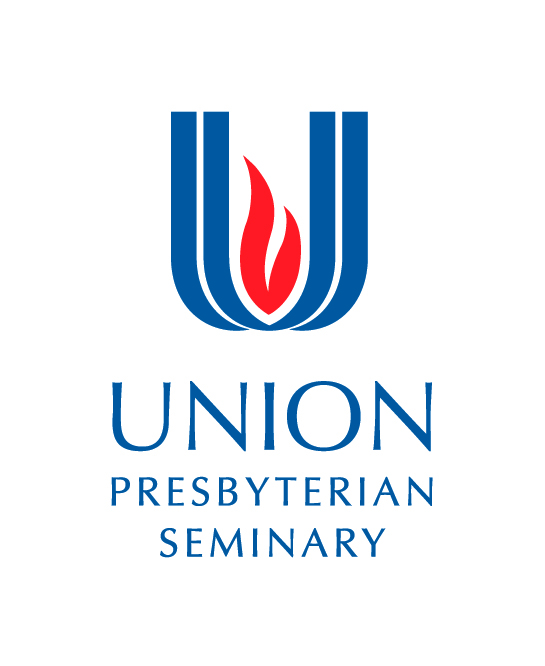 Supervised Ministry Site Application Charlotte Campus 5141 Sharon Road Charlotte NC  28210schang@upsem.edu   980.636.1681  Richmond Campus   3401 Brook Rd. Richmond VA  23227dtripodi@upsem.edu 804.278.4220Supervisor’s Last Name:  JONES       First Name:      MELANIEIntern’s Last Name:              First Name:           Congregation/Agency Site Name:   THE KATIE GENEVA CANNON CENTER FOR WOMANIST LEADERSHIP   Supervisor’s Title: (e.g., Pastor, Program Director, DCE, Associate Pastor) DIRECTOR and FACULTYSupervisor’s Email: (Program information will be sent to this address.): 	MELANIE.JONES@UPSEM.EDUStreet:      3401 BROOK ROADCity/State/Zip:  RICHMOND, VA 23227     Phone:  804-     Denomination:    ECUMENICALPlease check all internship options you will offer:Academic Year Parish/Non-Parish Internship 		X Fall 3 credit hours     X Spring 3 credit hoursSummer Intensive Parish/Non-Parish Internship	 	 Richmond 6 credit hours	Spring II Intensive Parish/Non-Parish Internship 		X Charlotte 6 credit-hours	Student-In-Ministry Year (SIM)				X 12 months 6 credit hoursChurch in the World 3 credit hours		X Community Engagement   Evangelism InterfaithSite Description (up to 300 words)(Include a brief understanding of mission, number of staff, and description of local community). The Katie Geneva Cannon Center for Womanist Leadership (KGCCWL) aims to inspire, equip, connect, and support Black women divinely motivated to serve as change makers in the academy, Church, and society. Within the 270 graduate school membership of the Association of Theological Schools in the United States and Canada (ATS), the premier accrediting body of North American theological institutions, KGCCWL is the only center committed to affirming and developing Black women, the fastest growing population in theological education.Founded by Katie Geneva Cannon, a womanist progenitor and former Annie Scales Rogers Professor of Christian Ethics at Union from 2001-2018, KGCCWL’s mission is to nurture the soul work of Black women for the cultivation of pathways to whole communities. We believe Black women are endowed with gifts that contribute to the wholeness of the community, or as our founder describes, the work one’s soul must have. “This work is vital not only to the health and strength of the community but integral to our fulfillment as individuals. However, doing this work is often stifled by the confining powers of patriarchy and racism that flourish in the subordination of Black women.”  Womanism represents an approach in religious studies and a prophetic social movement that is committed to the survival and liberation of Black women while dismantling multidimensional systems of oppression at the intersections of race, gender, sexuality, and class. This organization functions as an institutionalizing agent for womanist theory and practice that facilitates consciousness-raising in Black women through spirituality, scholarship, activism, and art to unearth unique gifts for transforming communities, which is the crux of womanist leadership.Supervisor Information (up to 400 words)Include educational background; length of time served in ministry (congregational or agency work), any special interests or training you bring to your work, plans to go on Sabbatical or other absences that might occur during the internship. As the Director of the KGCCWL at Union Presbyterian Seminary, I am committed to excellence in teaching, scholarship, and leadership. I possess an interest in the constructive interpretation of Christian faith and life in conversation with other disciplines such as philosophy, the arts, and the natural and social sciences. I am committed to theology as an ecumenical and interfaith enterprise and seek to understand particular expressions of faith within the broader stream of Christian traditions, and the witness of diverse living faiths.Through graduate theological training and significant pastoral experiences, I demonstrate competency in womanist theological studies and womanist thought across disciplines within academia, grassroots efforts, and communities abroad. With the advising of the Union Presbyterian Seminary Administration and Advisory Council, I lead the Center by designing the agenda for the KGCCWL as well as promoting and fulfilling the Center’s Strategic Plan with the support of the KGCCWL Staff. I serve as the public voice of KGCCWL who is responsible for facilitating and maintaining positive connections with partners, donors, and KGCCWL constituents.  I also manage the Center’s affairs and work with the KGCCWL Staff to nurture and develop the Center as the premier institute for womanist theory and practice in the globe.Description of Proposed Student Involvement (up to 400 words)Describe the breadth and depth of ministry available for the intern’s participation.  A student is expected to start and end the internship based on the academic term.  The student in collaboration with the supervisor will develop learning goals at the beginning of the internship. These learning goals are subject to approval by the instructor. A student may not serve internships at their home congregation unless they serve on staff.The formation of emerging womanist scholars and leaders is central to the development and perpetuity of the KGCCWL. The program fellowship is designed to further womanist development in areas related to healing, hospitality, religious leadership, social entrepreneurship, scholarship, and the arts. The goal of this fellowship is to encourage and empower the training and vocational expression of womanist seminarians, lay leaders, ministers, and entrepreneurs. The Program fellow will help to co-create spaces and gatherings that nurture the womanist spirit and foster womanist leadership in the Church, academy, and world. The fellow will support the work of the Center to implement and build the digital profile of the Center through online engagement and social media. The Program Fellow will assist the KGCCWL Staff (i.e., Director, Program Associate with administrative tasks for implementing all KGCCWL programming.The program fellowship will culminate in a fellowship project that supports the teaching of womanist cultural competencies in local churches and African-American communities to create liberative environments for Black women in the communities where they love, live, and work.Time RequirementsThe student is expected to serve:Fall/Spring term(200 hours/12 weeks): a minimum of 11-12 hours per week on site Charlotte Spring II and Richmond Summer (400 hours/10 weeks): a minimum of 35 hours per week on siteAcademic year internships begin in September and conclude in AprilCharlotte Spring II internships begin in late April and conclude late June (10 weeks)Description of the Congregation’s/Site's Commitment to educating church and agency leaders (up to 300 words)KGCCWL believes that when Black women, who represent one of the greatest leadership assets of the Black community, are inspired and equipped new pathways for social transformation emerge. Through six, high-priority initiatives—wellness, witness, wisdom, worship, wares, and works—the programmatic agenda of KGCCWL convenes Black women seminarians, graduate students of religion, clergy, and theological faculty who seek to demystify hidden manifestations of systemic oppression and address persistent and effective strategies of justice-making in theological education, the Church, and the world.Stipend InformationUPSem suggests (but does not require) a stipend of $3500 for all internships except the SIM internship. If a stipend is available, please describe it below.$3500 per year (stipend will be split between the semesters if a full year appointment); $1750 for a one-semester appointment     Other Considerations(e.g., transportation, off-site supervisor, student’s denominational requirements, housing)Supervisor OrientationEach supervisor will complete a supervisor orientation as a prerequisite for supervising and mentoring a student. Orientations are generally held before the start of the term and may be available in online or on campus. The supervisor is required to attend an orientation for each internship.SupervisionThe supervisor and student will meet weekly for theological reflection, guidance, consultation and support. These meetings are separate from staff meetings. In this relationship of teaching and learning, both supervisor and student engage in mutual learning and growth. Mentoring TeamThe supervisor assists the student in selecting a mentoring team consisting of a minimum of three mentors from the congregation.  The supervisor does not serve as part of the mentoring team. The student sets and communicates the agenda for each mentoring team meeting.AcademicsSupervised ministry is a required course at UPSem that receives academic credit. The student attends classes taught by the instructor either online or on campus in conjunction with the ministry at the setting. The supervisor is required to submit the Learning Covenant, the In-Process-Assessment and the Final Assessment on behalf of the student. Ethical Standards and ExpectationsIt is expected that all the participants in Supervised Ministry courses (student, supervisor, mentoring team, instructor) are committed to the standards of ethics of UPSem, which promote the dignity of all persons. The Code of Ethics includes policies related to professional conduct, plagiarism, sexual misconduct, discrimination and confidentiality.